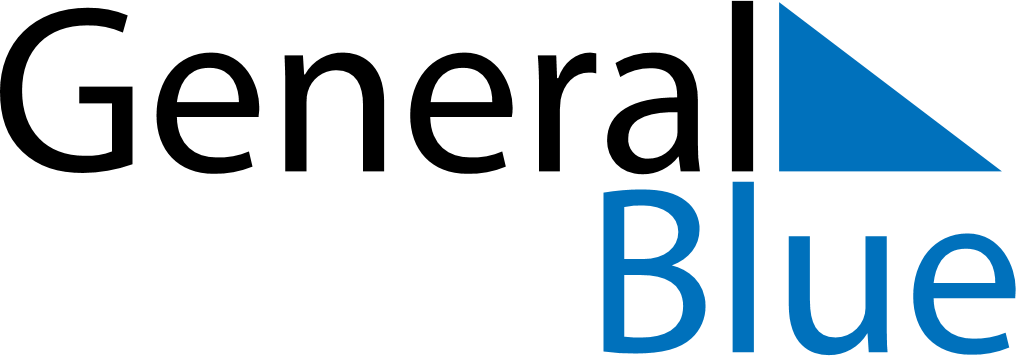 Weekly CalendarDecember 16, 2019 - December 22, 2019Weekly CalendarDecember 16, 2019 - December 22, 2019Weekly CalendarDecember 16, 2019 - December 22, 2019Weekly CalendarDecember 16, 2019 - December 22, 2019Weekly CalendarDecember 16, 2019 - December 22, 2019Weekly CalendarDecember 16, 2019 - December 22, 2019MONDAYDec 16TUESDAYDec 17TUESDAYDec 17WEDNESDAYDec 18THURSDAYDec 19FRIDAYDec 20SATURDAYDec 21SUNDAYDec 22